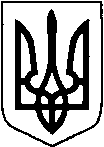 КИЇВСЬКА ОБЛАСТЬТЕТІЇВСЬКА МІСЬКА РАДАVІІІ СКЛИКАННЯСЬОМА   СЕСІЯ     Р І Ш Е Н Н Я
24.06.2021 р.                                   № 313  -07-VIIІПро надання громадянам дозволу  на розробку технічної документації із землеустрою щодо встановлення (відновлення) меж земельних ділянок, для послідуючої передачі у власність,які розташовані на території Тетіївської міської ради                      Розглянувши заяви громадян, земельно-облікову документацію (ЗКК), на підставі рішення 25 сесії 7 скликання № 381 від 22.09.2017 року, № 09-01-VIII від 09.12.2020р та керуючись пунктом 34 частиною 1 статті 26, підпункт 9 статті 33 Закону України «Про місцеве самоврядування в Україні», відповідно до статей 12,87,116,118,121,122,186, перехідних положень Земельного кодексу України, Закону України «Про землеустрій» Тетіївська міська рада                                                         ВИРІШИЛА :    1. Внести зміни в рішення 33 сесії Тетіївської міської ради 7 скликання № 942-33-YII від 26.08.2020 року в пункті 5 підпункт : «Надати дозвіл на розробку технічної документації із землеустрою щодо  встановлення (відновлення) меж земельних ділянок, для послідуючої передачі у власність в с. Черепинка-  Хохич Катерині Григорівні  по вул. Проліскова,3  орієнтовною площею 0,25 га для будівництва та обслуговування житлового будинку, господарських будівель і споруд за рахунок земель комунальної власності  міської ради;»  замінити на підпункт :«Надати дозвіл на розробку технічної документації із землеустрою щодо  встановлення (відновлення) меж земельних ділянок, для послідуючої передачі у власність в с. Черепинка-  Хохич Катерині Григорівні  по пров.  Пролісковий, 3  орієнтовною площею 0,25 га для будівництва та обслуговування житлового будинку, господарських будівель і споруд за рахунок земель комунальної власності  міської ради;»2.Надати дозвіл на розробку технічної документації із землеустрою щодо  встановлення (відновлення) меж земельних ділянок, для послідуючої передачі у власність в м. Тетіїв- Паламарчук Надії Федорівні по  пров. Добровольського, 9  орієнтовною площею 0,06 га для будівництва та обслуговування житлового будинку, господарських будівель і споруд за рахунок земель комунальної власності  міської ради;- Остапчук Наталії Михайлівні по  вул. Шевченка,10/5  орієнтовною площею 0,015 га для будівництва та обслуговування житлового будинку, господарських будівель і споруд за рахунок земель комунальної власності  міської ради;- Філозоф Ользі Костянтинівні  по  вул. 8-Березня,31-А  орієнтовною площею 0,06 га для будівництва та обслуговування житлового будинку, господарських будівель і споруд за рахунок земель комунальної власності  міської ради;- Безуглому Василю Єлисейовичу  по  пров. Снігурівському, 12  орієнтовною площею 0,10 га для будівництва та обслуговування житлового будинку, господарських будівель і споруд за рахунок земель комунальної власності  міської ради;- Січкарук Світлані Леонідівні  по  пров. Пушкіна, 15  орієнтовною площею 0,09 га для будівництва та обслуговування житлового будинку, господарських будівель і споруд за рахунок земель комунальної власності  міської ради;- Магдич Аллі Михайлівні  по  пров. Польовому,5  орієнтовною площею 0,06 га для будівництва та обслуговування житлового будинку, господарських будівель і споруд за рахунок земель комунальної власності  міської ради;- Бабич Раїсі Іванівні  по  вул. Толстого, 5  орієнтовною площею 0,10 га для будівництва та обслуговування житлового будинку, господарських будівель і споруд за рахунок земель комунальної власності  міської ради;-  Мусіку Анатолію Станіславовичу  по  вул. Зарічна-55а, орієнтовною площею 0,06 га для будівництва та обслуговування житлового будинку, господарських будівель і споруд за рахунок земель комунальної власності  міської ради;-  61/100 Конограй Юлії Олексіївні та 59/100 Фаєру Леоніду Андрійовичу у спільну часткову власність   по вул. Набережній, 60 орієнтовною площею 0,06 га для будівництва та обслуговування житлового будинку, господарських будівель і споруд за рахунок земель комунальної власності  міської ради;-   Ковальчук Олені Василівні  на території   Тетіївської міської ради     в розмірі   3,57  в умовних кадастрових гектарах (  ділянка  №765 згідно схеми розпаювання колишнього КСП «Тетіївське»)  для  ведення товарного сільськогосподарського виробництва  за рахунок земель комунальної власності  міської ради відповідно свідоцтва про право на спадщину за законом;3.Надати дозвіл на розробку технічної документації із землеустрою щодо  встановлення (відновлення) меж земельних ділянок, для послідуючої передачі у власність в с. Кашперівка-  Біленко Вірі Вікторівні по вул. Свободи, 3 орієнтовною площею 0,25 га для будівництва та обслуговування житлового будинку, господарських будівель і споруд за рахунок земель комунальної власності  міської ради;-  Кучмай Ользі Миколаївні по вул. Томчая, 29 орієнтовною площею 0,15 га для будівництва та обслуговування житлового будинку, господарських будівель і споруд за рахунок земель комунальної власності  міської ради;-  Демко Олені Іванівні по вул. Шевченка, 5 орієнтовною площею 0,15 га для будівництва та обслуговування житлового будинку, господарських будівель і споруд за рахунок земель комунальної власності  міської ради;4.Надати дозвіл на розробку технічної документації із землеустрою щодо  встановлення (відновлення) меж земельних ділянок, для послідуючої передачі у власність в с. Михайлівка- Ніщуку Івану Васильовичу  по вул. Жовтневій, 5  орієнтовною площею 0,25 га для будівництва та обслуговування житлового будинку, господарських будівель і споруд за рахунок земель комунальної власності  міської ради;5.Надати дозвіл на розробку технічної документації із землеустрою щодо  встановлення (відновлення) меж земельних ділянок, для послідуючої передачі у власність в с. Кошів-  Бажатарник Тетяні Григорівні  по вул. Кочубея, 13  орієнтовною площею 0,20 га для будівництва та обслуговування житлового будинку, господарських будівель і споруд за рахунок земель комунальної власності  міської ради;6.Надати дозвіл на розробку технічної документації із землеустрою щодо  встановлення (відновлення) меж земельних ділянок, для послідуючої передачі у власність в с. Стадниця- Цехмейструку Івану Івановичу  по вул. Кулагіна, 25 орієнтовною площею 0,25 га для будівництва та обслуговування житлового будинку, господарських будівель і споруд за рахунок земель комунальної власності  міської ради;- Бровар Надії Іванівні  по вул. Кулагіна, 22 орієнтовною площею 0,25 га для будівництва та обслуговування житлового будинку, господарських будівель і споруд за рахунок земель комунальної власності  міської ради;- Бодяці Олені Миколаївні  по вул. Шевченка, 26 орієнтовною площею 0,25 га для будівництва та обслуговування житлового будинку, господарських будівель і споруд за рахунок земель комунальної власності  міської ради;7.Надати дозвіл на розробку технічної документації із землеустрою щодо  встановлення (відновлення) меж земельних ділянок, для послідуючої передачі у власність в с. Високе-  Осиці Сергію Івановичу по вул. Бевзюка, 26 а  орієнтовною площею 0,21 га для будівництва та обслуговування житлового будинку, господарських будівель і споруд за рахунок земель комунальної власності  міської ради;8.Надати дозвіл на розробку технічної документації із землеустрою щодо  встановлення (відновлення) меж земельних ділянок, для послідуючої передачі у власність в с. Горошків-  Берегелі Руслану Петровичу по вул. Надії,7-А  орієнтовною площею 0,20 га для будівництва та обслуговування житлового будинку, господарських будівель і споруд за рахунок земель комунальної власності  міської ради;9.Надати дозвіл на розробку технічної документації із землеустрою щодо  встановлення (відновлення) меж земельних ділянок, для послідуючої передачі у власність в с. Черепинка-  Шандурській Валентині Венедиктівні по вул. Підлісній, 4  орієнтовною площею 0,25 га для будівництва та обслуговування житлового будинку, господарських будівель і споруд за рахунок земель комунальної власності  міської ради;-  Долінському Віктору Леонтійовичу  по вул. Мічуріна, 9  орієнтовною площею 0,25 га для будівництва та обслуговування житлового будинку, господарських будівель і споруд за рахунок земель комунальної власності  міської ради;10.Надати дозвіл на розробку технічної документації із землеустрою щодо  встановлення (відновлення) меж земельних ділянок, для послідуючої передачі у власність в с. Черепин-   Бондаренко Тетяні Миколаївні  на території   Тетіївської міської ради с.Черепин      в розмірі   2,59  в умовних кадастрових гектарах (  ділянка  №308 згідно схеми розпаювання колишнього КСП «Черепин»)  для  ведення товарного сільськогосподарського виробництва  за рахунок земель комунальної власності  міської ради відповідно рішення суду;11.Надати дозвіл на розробку технічної документації із землеустрою щодо  встановлення (відновлення) меж земельних ділянок, для послідуючої передачі у власність в с. П'ятигори-  Топорівському Михайлу Анатолійовичу по вул. Луговій,7-А  орієнтовною площею 0,17 га для будівництва та обслуговування житлового будинку, господарських будівель і споруд за рахунок земель комунальної власності  міської ради;-  Литвинчук Ірині Анатоліївні по пров. Миру, 6  орієнтовною площею 0,25 га для будівництва та обслуговування житлового будинку, господарських будівель і споруд за рахунок земель комунальної власності  міської ради;-   Козловій Павліні Ульянівні  по вул. Гагаріна, 9 орієнтовною площею 0,25 га для будівництва та обслуговування житлового будинку, господарських будівель і споруд за рахунок земель комунальної власності  міської ради;-  Нагорному Григорію Григоровичу по вул. Береговій, 15  орієнтовною площею 0,15 га для будівництва та обслуговування житлового будинку, господарських будівель і споруд за рахунок земель комунальної власності  міської ради;12.Надати дозвіл на розробку технічної документації із землеустрою щодо  встановлення (відновлення) меж земельних ділянок, для послідуючої передачі у власність в с. Галайки-  Зуб Тетяні Василівні по вул. Береговій,21  орієнтовною площею 0,25 га для будівництва та обслуговування житлового будинку, господарських будівель і споруд за рахунок земель комунальної власності  міської ради;-  Ярошук Валентині Іванівні по вул. Береговій, 45 орієнтовною площею 0,2260 га для будівництва та обслуговування житлового будинку, господарських будівель і споруд за рахунок земель комунальної власності  міської ради;-  Король Володимиру Федоровичу по вул. Береговій, 23 орієнтовною площею 0,25 га для будівництва та обслуговування житлового будинку, господарських будівель і споруд за рахунок земель комунальної власності  міської ради;13.Надати дозвіл на розробку технічної документації із землеустрою щодо  встановлення (відновлення) меж земельних ділянок, для послідуючої передачі у власність в с. Денихівка-  Кушнір Зої Максимівні по вул. Космонавтів, 36  орієнтовною площею 0,19 га для будівництва та обслуговування житлового будинку, господарських будівель і споруд за рахунок земель комунальної власності  міської ради;14.Надати дозвіл на розробку технічної документації із землеустрою щодо  встановлення (відновлення) меж земельних ділянок, для послідуючої передачі у власність в с. Софіпіль-  Курсон Олені Миколаївні по вул. Шевченка, 50  орієнтовною площею 0,25 га для будівництва та обслуговування житлового будинку, господарських будівель і споруд за рахунок земель комунальної власності  міської ради;15.Надати дозвіл на розробку технічної документації із землеустрою щодо  встановлення (відновлення) меж земельних ділянок, для послідуючої передачі у власність в с. Дібрівка-  Бартко Вірі Данилівні по вул. Мічуріна, 9  орієнтовною площею 0,24 га для будівництва та обслуговування житлового будинку, господарських будівель і споруд за рахунок земель комунальної власності  міської ради;-  Стаднійчук Марії Іванівні  по вул. Центральній, 4  орієнтовною площею 0,25 га для будівництва та обслуговування житлового будинку, господарських будівель і споруд за рахунок земель комунальної власності  міської ради;16.Надати дозвіл на розробку технічної документації із землеустрою щодо  встановлення (відновлення) меж земельних ділянок, для послідуючої передачі у власність в с. Ненадиха-  Марчук Галині Сидорівні по вул. Садовій, 7  орієнтовною площею 0,25 га для будівництва та обслуговування житлового будинку, господарських будівель і споруд за рахунок земель комунальної власності  міської ради;17.Надати дозвіл на розробку технічної документації із землеустрою щодо  встановлення (відновлення) меж земельних ділянок, для послідуючої передачі у власність в с. Голодьки-  Мельнику Михайлу Леонідовичу по вул. Шевченка, 57  орієнтовною площею 0,25 га для будівництва та обслуговування житлового будинку, господарських будівель і споруд за рахунок земель комунальної власності  міської ради;18.Надати дозвіл на розробку технічної документації із землеустрою щодо  встановлення (відновлення) меж земельних ділянок, для послідуючої передачі у власність в с. Тайниця-  Подгорняку Юрію Юрійовичу по вул. Шевченка, 22-А  орієнтовною площею 0,25 га для будівництва та обслуговування житлового будинку, господарських будівель і споруд за рахунок земель комунальної власності  міської ради;19.Технічну документацію із землеустрою щодо встановлення (відновлення) меж   земельних ділянок для послідуючої передачі у власність, направити  на  затвердження  до  Тетіївської  міської  ради.20.Контроль за виконанням даного рішення покласти на постійну депутатську комісію з питань регулювання земельних відносин, архітектури, будівництва та охорони навколишнього середовища (голова Крамар  О.А.)                     Міський голова                                                  Богдан  БАЛАГУРА